Etkinliğin AdıErzurum Büyükşehir Belediyesi Kadın ve Engelli Birimi İle Atatürk Üniversitesi Kadın Sorunları Uygulama Ve Araştırma Merkezi Müdürlüğü Tarafından Düzenlenen Eğitim ProgramıEtkinliğin Gerçekleştiği BölümEbelik, Beslenme ve Diyetetik BölümleriEtkinliğin YeriErzurum Büyükşehir Belediyesi Kadın ve Engelli Birimi Eğitim SalonuEtkinliğe İlişkin AçıklamaErzurum Büyükşehir Belediyesi Kadın ve Engelli Biriminde belediyede farklı kurslara kayıtlı olan kursiyerlere aile içi iletişim, öfke ile başetme- stres yönetimi, toplumsal bir sorun: şiddet, bebek bakımı, okul çağı döneminde annelik, sağlıklı beslenme, ergenlik dönemindeki çocukla iletişim, bireysel hiyjen, aile planlaması, kanserde erken tanı-kendi kendine meme muayenesikonularında eğitim verildi.Etkinliğin Görselleri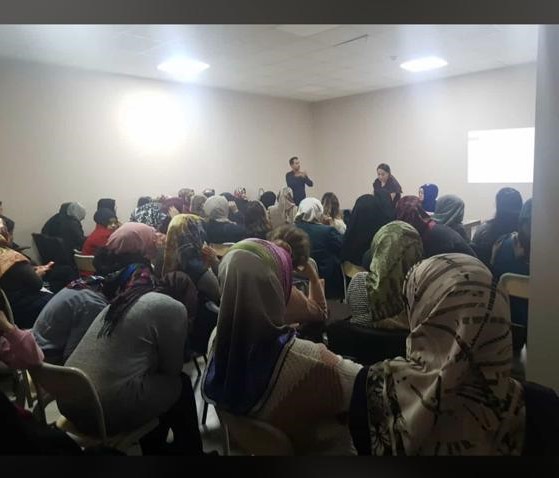 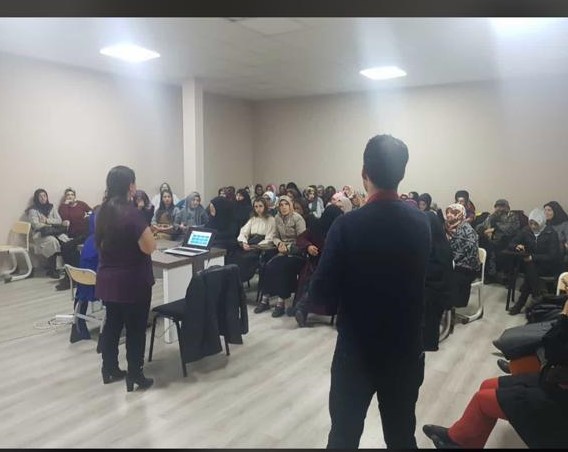 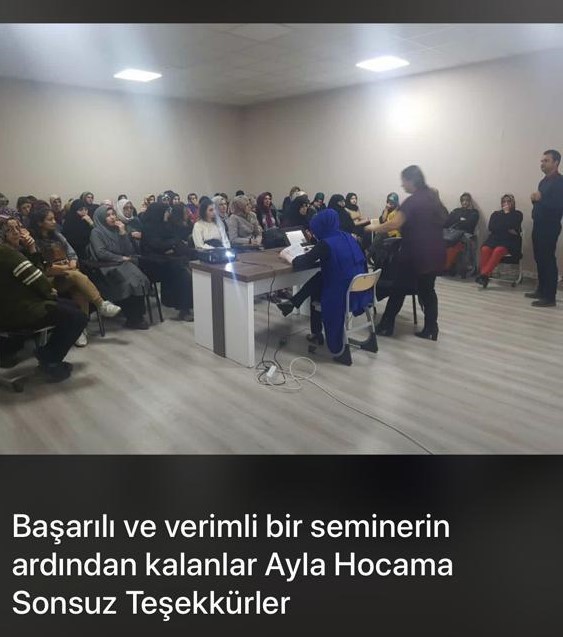 